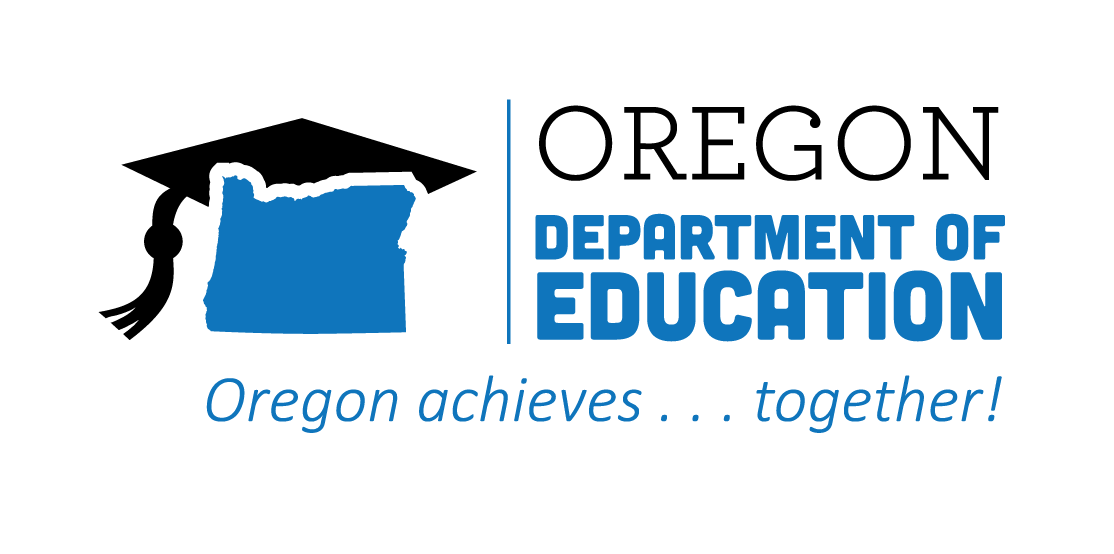 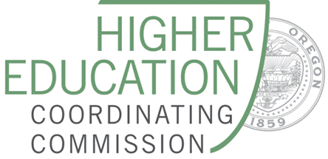 Statewide Advisory Council Rolling Meeting MinutesDate: 		January 19, 2022Time: 		9:00 AM - 11:00 AMZoom LinkGoogle FolderWorking AgendaPlease note: Meetings will be recorded for those that are unable to attendTimeTopicNotes9:00First Welcome & Meeting Business(Leadership Team)Membership updates since July meeting:AdditionsLisa Ransom, Bureau of Labor and Industries (BOLI)Clay Martin, Workforce and Talent Investment BoardPete Sansone, Secondary Student Representative; Oregon Future Business Leaders of AmericaChangeJulia Steinberger, Director of STEM Council changed positions at the HECC. TBD on a successorCheck out the Advisory Council Slides to learn more about our membership!Final Charter DocumentLeadership Team will review periodicallySummary of Group Norms/Community Standards Second Welcome and State Director Updates (Jennell and Donna)Group Brainstorming - 1/19/22Secondary updates:ESSER III Set Aside ($12million for Career Connected Learning - CCL)CCL Navigators at the Community CollegesExpanding Career Exploration in Middle SchoolsOpen access to all Oregonians to Career Exploration ToolsCTE Liaison to facilitate CCL and workforce development relationships with our Tribes3-years of funding CTE Communications Plan Timeline 	(Targeting expanding diversity of students and families aware of CTEDistrict Planning IntegrationCTE is part of this intentional planning processPost-secondary updates:Governor proposed investment in Future Ready Oregon$200 million investment in workforce and educationLocal workforce strategies and servicesCommunity College Career Pathways (17 mil)Registered Apprenticeship and youth re engagementCredit for prior learningThere is one remaining FRO Stakeholder briefing session on Friday 1/21 @ 12-1.3.  RSVP to attend:Friday, January 21, 12:00 – 1:30 pm: https://docs.google.com/forms/d/1XgKkQCff6ssCoAI38Uk7W-6AozCCNovf8GdRAA11bW8/editStay tuned for more information on Applied Baccalaureate degrees - next level of CTE PathwaysEquity Presentation(Karin Moscon, ODE)Presentation Slides10:15 ishBREAKEquity Discussion(ALL)Slide Deck for Discussion NotesSubcommittee Workflow(Leadership Team)Issues/Concerns & Root CausesWhat’s currently being done Areas for growthBest practices/strategiesRecommendations Implementation teamReach out to Ex officio Council members; they can be a great resource!Break into Subcommittees (if time allows)EquityAlignmentSystem of Sharing/CommunicationFor Reference: Subcommittee ListsAnnouncements/Good of the Order(ALL)NEW: Statewide CTE Advisory Council Website Portland Public School’s Future You 2 Go sessions are open to all Oregon high school students, high school teachers, high school counselors and high school career center staff at no cost. Students do not need to register-just click and learn. Please share with your contacts. For more information, go to this link: https://www.pps.net/futureyou2goNational Skills Coalition: National Skills Virtual Summit. February 15-17. FREE RegistrationNext Meeting(s)Wednesday April 20, 2022;  9:00 - 11:00 AM Wednesday, July 20, 2022; 9:00 - 11:00 AM Wednesday, October 19, 2022: 9:00 - 11:00 AM